         Flightplushotel.com’s  Visa  Checklist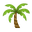 TOURISTSingle/Multiple entryVisa type StickerProcessing Time3 to 5 weeksStay duration 180 daysVisa validity 6 monthsTOURISTSingle/Multiple entryVisa type StickerProcessing Time3 to 5 weeksStay duration 180 daysVisa validity 2 yearsTOURISTSingle/Multiple entryVisa type StickerProcessing Time3 to 5 weeksStay duration 180 daysVisa validity 5 yearsTOURISTSingle/Multiple entryVisa type StickerProcessing Time3 to 5 weeksStay duration 180 daysVisa validity 10 years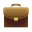 BUSINESSSingle/Multiple entryVisa type StickerProcessing Time3 to 5 weeksStay duration 180 daysVisa validity 6 monthsDocuments Required for United Kingdom VisaOriginal PassportShould be valid for at least six months beyond the trip's duration.Must have a minimum of 2 blank pages.A scanned copy of the first and last page of the passportScan and include the first and last pages of your previous passport, along with its travel history.Aadhar CardScanned copy of both front and back sides of the Aadhar card.Last 6 Months Bank Statement Original bank statements covering the past six months, signed and stamped, from both the applicant and, if applicable, the sponsor.Any abrupt deposits into your savings account must be appropriately explained and justified.Income Tax Returns/Form 16 for the Last 3 Years Provide ITR-V (Income Tax Return Verification) documents for the most recent three financial years, showing your income, tax compliance, and financial history for visa applications.Proof of Fixed Deposits, Property Investments, Other Investments etc.Evidence of Rental Income Receipt, Interest Earnings, and Other Income Sources.Cover LetterClearly state the purpose of your travel.Specify the number of days you intend to stay.Provide essential passport and travel details.If you are a business owner, the cover letter should be presented on your business letterhead.Any abrupt deposits into your savings account must be appropriately explained and justified.Appointment Confirmation LetterThe appointment letter must include essential information such as the traveler's name, appointment date, time, and location.Applicants must carry this letter with them to gain entry into the visa center.Checklist of Documents Uploaded on UK portalA visa file checklist document containing a detailed summary of all the documents uploaded to the portal, including relevant information.Applicant's responsibility is to confirm this by signing the checklist.Copy of Entry and Exit Stamp and Previous Visas heldVisa Stickers and Entry-Exit Stamps Pages in Passport Over the Last 10 YearsInvitation LetterInvitation letter from family member or friend is required.Supporting Documents for United Kingdom Tourist VisaIf EmployedCopy of Income Tax Department Return + ITR V acknowledgment   If you do not have an ITR-V, you can instead provide Form 16.
Leave NOC from Employer
Employer's letter confirming approved leave.Provide the original company letter on official letterhead, including the authorized signatory's name, designation, contact information, and company seal stamp.
Last 3 Months Salary Slips
Pay slips of last 3 months
Company Registration Proof
Submit a copy of either the Company Registration, GST Certificate, Memorandum of Association (MOA), or Partnership Deed.
Company Bank Statement 
Last 6 months company bank statement.
Company ITR 
Income Tax Return of the company for the last 3 years.If MinorIT Return Both parents should provide Form 16 on behalf of their minor child and affix their signatures on the document.
Birth Certificate
A birth certificate is necessary for individuals under the age of 18.
Parent's Passport Requirement 
This is necessary only when the child is traveling without both parents or a single parent, provided that if the child is traveling with their parent(s) or legal guardian(s), this requirement applies as long as they are not simultaneously applying for a visa. It serves to establish the relationship between the child and their sponsor.If Your Trip is SponsoredSponsor Bank Statement Documentation of accessible and demonstrated available funds of the sponsor.
Sponsor Cover Letter 
Proof of sponsorship and support, including specifics on the nature and method of support provided.If StudentProvide a copy of your school or college identification.Supporting Documents for United Kingdom Business VisaCovering Letter from the Indian Company Business Letterhead Covering Letter Addressed to the British High Commission, New Delhi. The letter should include the following: Company ProfileNature of Business RelationshipApplicant's Passport Name and NumberCompany DesignationVisit Purpose and DurationExpense DetailsDuly stamped and signed by an authorized company representative.Invitation Letter from the UK CompanyInvitation Letter on Company Letterhead Addressed to The British High Commission, New Delhi. The letter should detail the: Business Relationship between the CompaniesApplicant's Passport Name and NumberVisit Purpose and DurationExpense InformationStamped and signed by an authorized representative.